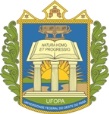 Serviço Púbico FederalUniversidade Federal do Oeste do ParáPROCESSO SELETIVO ESPECIAL PARA CANDIDATOS INDÍGENAS - 2014FORMULÁRIO DE RECURSOSNome do candidato: _____________________________________________________________N.º de inscrição: _________________________Polo: (   ) Santarém 		(   ) Itaituba 		(   ) Oriximiná(   ) Homologação 	(   ) Prova escrita – Redação 		(   ) EntrevistaJUSTIFICATIVA_____________________________________________________________________________________________________________________________________________________________________________________________________________________________________________________________________________________________________________________________________________________________________________________________________________________________________________________________________________________________________________________________________________________________________________________________________________________________________________________________________________________________________________________________________________________________________________________________________________________Local: ____________, _____ de _____________ de 201__.    ____________________________			_____________________________          Assinatura do Candidato				      Responsável pelo recebimentoProtocolo: Nome do Candidato: ___________________________________________________________N.º de inscrição: __________________. Local: __________, _____ de _________ de 201___.